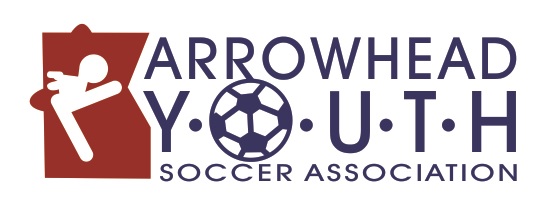 Birth Year Guidelines2020AGE GROUPBIRTH YEARU122008-2010U152005-2007U192001-2004AGE GROUPSPLAYING NIGHTSU12Tuesday/ThursdayU15Monday/WednesdayU19Tuesday/Thursday/Sunday